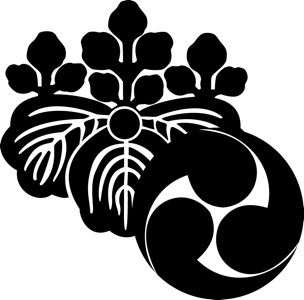 2022 Fujinkai Membership Form New Member	 Renewing Member	 Honorary* Member* Individuals 85 years old or older are “Honorary” members and receive free membership.Check one:Mrs.Ms.	Dr.	     	     	     	     Address	     Annual Membership Fee is $5.00 (except for Honorary Members).  Please make your check payable to N. C. Koyasan Temple Fujinkai and remit with this completed form to:N. C. Koyasan Temple FujinkaiAttn:  Margie Sunahara1400 U St.Sacramento, CA  95818-1417Thank you for your support!To help us plan future activities, please check those activities you are interested in: Day Trips (casino, museum, sightseeing, etc.) Craft Days (painting, scrapbooking, card making, knitting for the needy, etc.) Get-togethers (movies, lunch, dinner, cookie exchange, etc.) Other       Not interested in any of the aboveFor office use: Check No. _____________________ Cash ☐  Rec’d by: _________________________ Date: _________________Last Name         First NameMiddle InitialBirthdateStreetCity          State           Zip CodeContact Info:- Home Phone- Cell Phone- E-mail Address